ОЛЕКСАНДРІЙСЬКА РАЙОННА РАДАКІРОВОГРАДСЬКОЇ ОБЛАСТІДЕВ’ЯТА СЕСІЯ ВОСЬМОГО СКЛИКАННЯР І Ш Е Н Н Явід 17 вересня 2021 року									№ 156м. ОлександріяПро припинення шляхом ліквідації Олександрійського районного комунального медично-виробничого підприємства профілактичної дезінфекції Розглянувши подання голови Олександрійської районної державної адміністрації Кіровоградської області про припинення шляхом ліквідації Олександрійського районного комунального медично-виробничого підприємства профілактичної дезінфекції, враховуючи клопотання Олександрійського районного комунального медично-виробничого підприємства профілактичної дезінфекції, керуючись Цивільним кодексом України, Господарським кодексом України, Законом України «Про державну реєстрацію юридичних осіб, фізичних осіб-підприємців та громадських формувань», статтею 43 Закону України «Про місцеве самоврядування в Україні» та розділом 11 Статуту Олександрійського районного комунального медично-виробничого підприємства профілактичної дезінфекції, затвердженого рішенням Олександрійської районної ради від 22 жовтня 2008 року №274, РАЙОННА РАДА ВИРІШИЛА:1.Припинити шляхом ліквідації юридичну особу - Олександрійське районне комунальне медично-виробниче підприємство профілактичної дезінфекції (код в ЄДРПОУ 31257349), розташоване за адресою: провулок Софії Тернопільської, будинок 5, місто Олександрія, Кіровоградська область, 28000.2.Призначити ФЕДОРЕНКА Юрія Дмитровича (реєстраційний номер облікової картки платника податків - _________________), директора Олександрійського районного комунального медично-виробничого підприємства профілактичної дезінфекції, ліквідатором юридичної особи – Олександрійське районне комунальне медично-виробниче підприємство профілактичної дезінфекції. Встановити місцезнаходження ліквідатора за адресою: провулок Родини Пищевичів, будинок 5, місто Олександрія, Кіровоградська область, 28000.3.Ліквідатору вжити організаційно-правові заходи, передбачені чинним законодавством України, щодо припинення юридичної особи - Олександрійське районне комунальне медично-виробниче підприємство профілактичної дезінфекції.3.1.Протягом 3-х робочих днів подати документи державному реєстратору для проведення державної реєстрації рішення про припинення юридичної особи Олександрійське районне комунальне медично-виробниче підприємство профілактичної дезінфекції.3.2.Підготувати документи, необхідні для проведення державної реєстрації припинення юридичної особи Олександрійське районне комунальне медично-виробниче підприємство профілактичної дезінфекції.4.Встановити строк заявлення кредиторами своїх вимог до Олександрійського районного комунального медично-виробничого підприємства профілактичної дезінфекції 2 (два) місяці з дня оприлюднення відомостей про припинення.5.Контроль за виконанням цього рішення покласти на постійну комісію районної ради з питань бюджету, фінансів, власності, приватизації, інвестиційної та регуляторної діяльності.Голова районної ради 							Сергій РАКУТА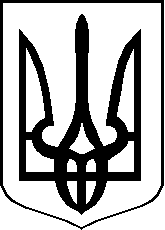 